Ulier KostiantynGeneral details:Experience:Documents and further information:Ready to review any proposals.Preferable 2nd mate or 3rd mate with possibility to grow up during the voyage.
Best rgds.Position applied for: 2nd OfficerDate of birth: 10.12.1990 (age: 26)Citizenship: UkraineResidence permit in Ukraine: YesCountry of residence: UkraineCity of residence: OdessaContact Tel. No: +38 (096) 170-78-24E-Mail: ulierkostiantyn@gmail.comSkype: kostya1223U.S. visa: NoE.U. visa: NoUkrainian biometric international passport: Not specifiedDate available from: 01.07.2017English knowledge: GoodMinimum salary: 4400 $ per monthDocumentNumberPlace of issueDate of expiryTourist passportEK148029Odessa23.04.2019PositionFrom / ToVessel nameVessel typeDWTMEBHPFlagShipownerCrewing3rd Officer29.01.2014-17.06.2014MT GINNYOil Product Tanker73948-LiberiaTB MARINE SHIPMANAGEMENT HAMBURGSIA DUNA CREW MANAGEMENT3rd Officer18.04.2013-15.09.2013MT GINNYOil Product Tanker73948-LiberiaTB MARINE SHIPMANAGEMENT HAMBURGASP CREW MANAGEMENT3rd Officer11.07.2012-05.11.2012MT NORDIC RUTHOil Chemical Tanker35820-LIberiaTB MARINE SHIPMANAGEMENT HAMBURGASP CREW MANAGEMENTJunior Officer26.09.2011-04.03.2012MT AMYOil Chemical Tanker37759-LIberiaTB MARINE SHIPMANAGEMENT HAMBURGASP CREW MANAGEMENTDeck Cadet26.05.2010-15.11.2010MT GINNYOil Product Tanker73948-LIberiaTB MARINE SHIPMANAGEMENT HAMBURGASP CREW MANAGEMENTDeck Cadet09.10.2009-10.02.2010MT HERMIONEOil Product Tanker73981-LIberiaTB MARINE SHIPMANAGEMENT HAMBURGASP CREW MANAGEMENT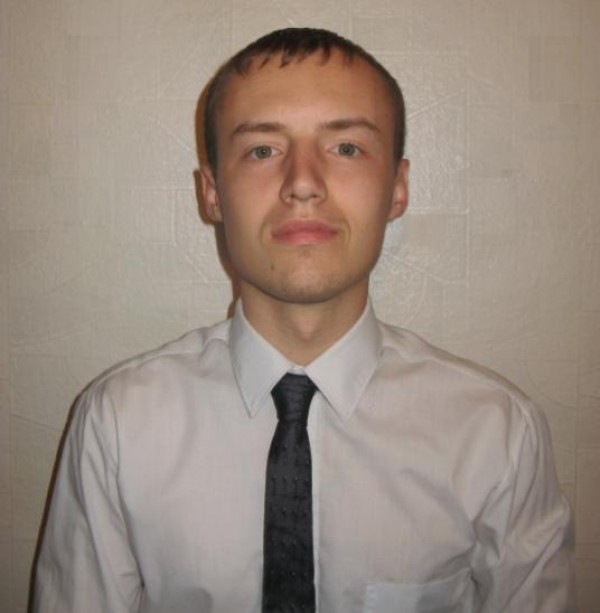 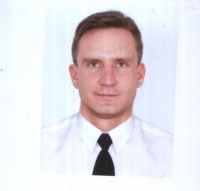 